附件32022年济南市面向本土优秀人才招录基层公务员笔试疫情相关情况报备二维码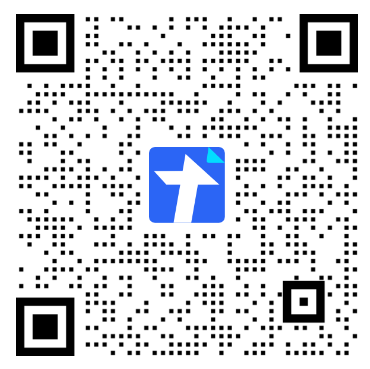 